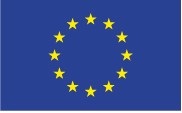 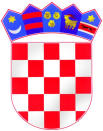 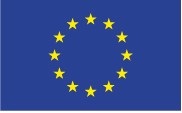 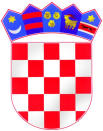 Poziv za dodjelu bespovratnih financijskih sredstavaVRAĆANJE U ISPRAVNO RADNO STANJE INFRASTRUKTURE U PODRUČJU PRIJEVOZA OŠTEĆENE U POTRESU NA PODRUČJU SISAČKO-MOSLAVAČKE ŽUPANIJEIzravna dodjela Županijska uprava za ceste Sisačko-moslavačke županijeSAŽETAK POZIVAReferentna oznaka Poziva: FSEU.MMPI.10Postupak izravne dodjeleOvaj se Poziv financira iz Fonda solidarnosti Europske unije1. Predmet i svrha Poziva Predmet Poziva: Pozivom će se podupirati obnova infrastrukture u nadležnosti Županijske uprave za ceste Sisačko-moslavačke županije u području prijevoza oštećene u potresima od 28. prosinca 2020. godine na području Sisačko-moslavačke županije nastalih kao posljedica serije potresa s epicentrom na području Sisačko-moslavačke županije.Svrha (cilj) Poziva: Svrha Poziva je uspostava redovnog funkcioniranja sustava  te obnova i  dovođenje infrastrukture u području prijevoza na razinu prije potresa.U smislu ovog poziva pod pojmom infrastruktura u području prijevoza podrazumijevaju se osnovne infrastrukturne građevine s pripadajućim građevinama koje su u funkciji prometa.Dopušteni su radovi odnosno obnova samo do razine vraćanja u ispravno radno stanje što znači vraćanje infrastrukture u stanju kakvo je bilo prije prethodne katastrofe. Kada vraćanje u stanje prije prirodne katastrofe nije pravno moguće ili gospodarski opravdano, ili kada država članica odluči premjestiti ili poboljšati funkcioniranje pogođene infrastrukture kako bi se poboljšala otpornost na buduće prirodne katastrofe, FSEU može doprinijeti troškovima obnavljanja samo do procijenjenog troška za vraćanje u prijašnje stanje.2. Financiranje Bespovratna financijska sredstva dodjeljuju se putem izravne dodjele do iskorištenja alokacije Poziva, koja iznosi 7.764.284,29 EUR, a osigurana su iz Fonda solidarnosti Europske unije. Ukupan raspoloživ iznos bespovratnih sredstava za dodjelu u okviru ovog Poziva je prikazan u tablici 1. Raspoloživa sredstvaTablica 1: Raspoloživa sredstvaIntenzitet sufinanciranja prihvatljivih troškova bespovratnim sredstvima iznosi najviše do 100%.Zadržava se  pravo ne dodijeliti sva raspoloživa sredstva u okviru ovog Poziva3. Razdoblje provedbe operacijePod razdobljem provedbe operacije podrazumijeva se datum početka i predviđenog završetka provedbe. Definira se u ugovoru o dodjeli bespovratnih financijskih sredstava.Provedba operacije smije započeti najranije 28. prosinca 2020. godine, a mora se dovršiti do 30. lipnja 2023. godine, s mogućnošću produljenja u opravdanim slučajevima ako tako Ministarstvo mora, prometa i infrastrukture odluči.Ukoliko provedba projekata traje dulje od navedenog roka, troškovi će se financirati iz vlastitih sredstava prijavitelja ili drugih izvora.4. Prihvatljivi prijaviteljiJedini mogući prijavitelj na ovaj poziv je:Županijska uprava za ceste Sisačko-moslavačke županije, Ul. Antuna Cuvaja 16 , 44000 Sisak, Hrvatska.5. Prihvatljive aktivnosti operacijePrihvatljive aktivnosti koje se mogu financirati u okviru ovog Poziva su: Grupa 1.: Hitne mjere sanacijeAktivnosti Grupe 1. uključuju aktivnosti iz Grupe 2. i Grupe 3. koje su provedene kao hitne mjere nakon potresa, a za koje prijavitelj posjeduje dokumentaciju o nastalim troškovima.Grupa 2.: Priprema projektno-tehničke dokumentacijeAktivnosti Grupe 2. uključuju pripremu projekata sanacije, rušenja i uklanjanja te projektne i tehničke dokumentacije za dovođenje građevina u prijašnje stanje. Projektna dokumentacija uključuje izradu elaborata, studije i ostale projektne dokumentacije potrebne za obnovu građevina prema važećem zakonodavstvu. Tehničko rješenje je sadržano u glavnom projektu koji, ovisno o vrsti građevine, odnosno radova sadrži: arhitektonski, građevinski, elektrotehnički i strojarski projekt. Ako je to propisano posebnim zakonom ili ako je potrebno, izradi glavnog projekta, odnosno pojedinih projekata koje isti sadrži, prethodi izrada prema važećem zakonodavstvu.Grupa 3.: Izvedba radova Aktivnosti Grupe 3. obuhvaćaju sanacije, rušenja i uklanjanja oštećene infrastrukture,  izvođenje radova obnove na oštećenoj infrastrukturi koji uključuju i pripremne radove, a sve prema projektno-tehničkoj dokumentaciji te provedbu stručnog nadzora gradnje kao i sve ostale prihvatljive troškove vezane uz realizaciju projekta. Dodatno, aktivnosti Grupe 3. obuhvaćaju sanaciju klizišta koje ugrožavaju infrastrukturu i infrastrukturne građevine u službi prijevoza.6. Prihvatljivi troškoviSljedeće kategorije troškova smatraju se prihvatljivima u okviru ovog Poziva:Grupa 1. Hitne mjere sanacijetroškovi koji se odnose na do sada provedene prihvatljive aktivnosti iz Grupe 2. i Grupe 3., koji su nastali od 28. prosinca 2020. godine za koje prijavitelj posjeduje dokaze o provedenim aktivnostima odnosno nastalim troškovima.Grupa 2. Priprema projektno-tehničke dokumentacije troškovi izrade dokumentacije o postojećem stanju građevine troškovi za istražne radove na konstrukcijama i materijalima, geomehanička istraživanja troškovi izrade projekta sanacije, rušenja i/ili uklanjanjatroškovi izrade projekta za obnovu prometne građevine s troškovnikom, koji mora jasno razgraničiti radove koji se financiraju sredstvima FSEU-a od ostalih. (Obrazloženje: unutar koncepta ''obnoviti bolje'' (engl. build back better) pretpostavljaju se radovi na obnovi povezani s poboljšanjima temeljnih zahtjeva građevine u odnosu na izvorno stanje prije katastrofe. Pri tome se podrazumijevaju radovi na poboljšanju mehaničke otpornosti i stabilnosti, sigurnosti u slučaju požara, higijene, zdravlja i okoliša, sigurnosti i pristupačnosti tijekom uporabe i zaštite od buke, te održive uporabe prirodnih izvora. Europska komisija podržava ovu inicijativu, ali potpora FSEU-a može se koristiti samo za sufinanciranje dijela troškova jednakih obnovi radnog stanja prije potresa (dokazuje se Izjavom stručnjaka/glavnog projektanta u kojem postotku operacija predstavlja radove za dovođenje građevine u postojeće stanje, a u kojem postotku ostale radove  obnove koji predstavljaju poboljšice na predmetnoj građevini (Obrazac 5. Izjava stručnjaka). Troškovi ostalih radova obnove prometne infrastrukture koji neće biti prihvatljivi za financiranje iz FSEU a spadaju u kategoriju prihvatljivih troškova po ovom Pozivu za dodatno ojačanje neće biti financirani sredstvima FSEU.troškovi izrade tehničke dokumentacija za radove - ekspertize, elaborati, troškovnici, projekt  obnove, hitne sigurnosne sanacije, idejni, glavni i izvedbeni projekt i drugotroškovi izrade projekata za sanaciju podzemnih vodova trupa prometnicetroškovi dokumentacije za potrebne popravke okoliša oštećenog potresomtroškovi ovjere od strane ovlaštenog revidenta i drugi troškovi izravno povezani sa svrhom operacije.Grupa 3. Izvedba radova troškovi za raščišćavanje ruševina i rušenjetroškovi sanacije klizišta i nestabilnih pokosatroškove sanacije prometnica, mostova, nadvožnjaka, podvožnjaka i popratne infrastrukturetroškovi za razgradnju nestabilnih dijelova prometne građevinetroškovi za privremene konstrukcije/skele i ostala sredstva za sprječavanje daljnjeg urušavanja te zaštitu ljudi i građevinatroškovi osiguranja pristupačnosti sukladno važećem Pravilniku o osiguranju pristupačnosti građevina osobama s invaliditetom i smanjene pokretljivosti specificirani projektom troškovi za radove interventne sigurnosne sanacije nosivih konstrukcija i drugih dijelova prometne građevine troškovi za radove nužne zbog sprečavanja daljnjih urušavanja i nastanka sekundarnih oštećenja te sigurnosti ljudi  troškovi za istražne radove na konstrukcijama i materijalima, geomehanička istraživanja u slučaju da nisu financirani u Grupi 2.troškovi za interventne zahvate u neposrednom okruženju prometne građevine (zaštitne ograde, privremeni prolazi i sl.)troškovi za interventnu sanaciju dijelova tla destabiliziranih djelovanjem potresatroškovi za interventnu sanaciju nosive konstrukcije troškovi za sanaciju oštećene instalacije i zamjena oštećenih uređaja, troškovi prometnih znakova, singalizacije i opreme na cestamatroškovi za ostale radove specificirane projektom obnove prometne infrastrukturetroškovi sanacije podzemnih vodova trupa prometnice troškovi za popravak okoliša oštećenog potresomStručni nadzor građenja i projektantski nadzor(Koordinator zaštite na radu (tijekom projektiranja i građenja), kontrolna ispitivanja, projektantski nadzor, nadzor radova, geodetski nadzor, itd)trošak prijevoza i zbrinjavanja otpada nastalog provedbom aktivnosti operacijetrošak izvođenja svih ostalih nužnih radova potrebnih za provedbu operacija vraćanja u ispravno radno stanje, rušenje i uklanjanje u području prijevoza.nužni troškovi čišćenja potrebni za provođenje aktivnostitroškovi uklanjanja oštećenih građevina i/ili dijelova građevina, prometnica, opreme i postrojenja u službi prometatroškovi razgradnje nestabilnih dijelova građevine ili prometnicatroškovi prikupljanja i odvoza građevnog i drugog otpada nastalog djelovanjem potresai nakon potresa do odgovarajućih odlagalištatroškovi zbrinjavanja građevnog i drugog otpada nastalog djelovanjem potresa i nakonpotresa na odgovarajućim odlagalištima otpadatroškovi nabave opreme stradale u potresu, tj. troškovi nabave prometnih znakova, signalizacije i opreme na cestama u skladu sa Pravilnikom o prometnim znakovima, signalizaciji i opremi na cestama („Narodne novine, br. 92/19.) u čemu Fond solidarnosti Europske unije može sudjelovati u troškovima do iznosa procijenjenog troška vraćanja u ispravno radno stanje prije potresa Troškovi se sufinanciraju iz FSEU u postotku koji predstavlja radove za dovođenje građevine u postojeće stanje prije potresa s obzirom na vrijednost radova obnove, a iz drugih izvora u postotku koji se odnosi na poboljšanje na predmetnoj građevini.7. Neprihvatljivi troškoviSvi troškovi koji nisu povezani s aktivnostima projekata su neprihvatljivi. Osim toga i sljedeće su kategorije troškova neprihvatljive:nadoknadivi PDV tj. porez na dodanu vrijednost za koji prijavitelj/korisnik ima pravo ostvariti odbitak; kamate na dug;trošak poduzeća u poteškoćama, kako je definirano u članku 2. točki 18. Uredbe (EU) br. 651/2014, i/ili u postupku predstečajne nagodbe u skladu sa Zakonom o financijskom poslovanju i predstečajnoj nagodbi („Narodne novine“, br. 108/12, 144/12, 81/13, 112/13, 71/15 i 78/15), i/ili u postupku stečaja ili likvidacije u skladu sa Stečajnim zakonom („Narodne novine“, br. 71/15, 104/17, 36/22);kupnja rabljene opreme;kupnja vozila koja se koriste u svrhu upravljanja operacijom;kazne, financijske globe, troškovi povezani s predstečajem, stečajem i likvidacijom;troškovi sudskih i izvan sudskih sporova;operativni troškovi; gubici zbog fluktuacija valutnih tečaja i provizija na valutni tečaj;troškovi za otvaranje, zatvaranje i vođenje računa, naknade za financijske transfere, trošak ishođenja kredita ili pozajmice kod financijske institucije, javnobilježnički trošak;doprinosi u naravi u obliku izvršavanja radova ili osiguravanja robe, usluga, zemljišta i nekretnina za koje nije izvršeno plaćanje u gotovini, potkrijepljeno računima ili dokumentima odgovarajuće iste dokazne vrijednosti; troškovi amortizacije; kupoprodaja zemljišta;troškovi leasinga; neizravni troškovi;trošak jamstva koje izdaje banka ili druga financijska institucija;troškovi zakupa materijalne imovine,troškovi koji nisu povezani sa svrhom operacije; troškovi nastali prije 28. prosinca 2020. godine;ostali troškovi nespomenuti kao prihvatljivi.8. Administrativni podaci Projektni prijedlog odnosno sva dokumentacija tražena ovim Sažetkom izrađuje se na hrvatskom jeziku i latiničnom pismu najkasnije do 28. veljače 2023. godine.Uz projektni prijedlog nužno je dostaviti dokumentaciju navedenu u tablici:Projektni prijedlog se podnosi Ministarstvu mora, prometa i infrastrukture, Uprava za EU fondove i strateško planiranje, kao tijelu odgovornom za provedbu financijskog doprinosa (TOPFD) preporučenom poštom ili putem pisarnice na adresu Prisavlje 14, 10000 Zagreb, najkasnije do 28. veljače 2023. godine.Na zatvorenoj omotnici/paketu mora biti jasno navedena referenta oznaka poziva FSEU.MMPI.10, te rečenica Za poziv: „VRAĆANJE U ISPRAVNO RADNO STANJE INFRASTRUKTURE U PODRUČJU PRIJEVOZA OŠTEĆENE U POTRESU NA PODRUČJU SISAČKO-MOSLAVAČKE ŽUPANIJE – Izravna dodjela Županijska uprava za ceste Sisačko-moslavačke županije“. s naznakom „Ne otvarati prije službenog početka obrade projektne prijave“, puni naziv i adresa primatelja i prijavitelja.Napomena: u postupku pripremanja projektnog prijedloga, prijavitelji trebaju proučiti cjelokupnu dokumentaciju Poziva, te redovno pratiti ima li eventualnih ažuriranja (izmjene i/ili dopune) dokumentacije Poziva, koje se objavljuju na internetskim stranicama https://mmpi.gov.hr/ i www.strukturnifondovi.hr . Prijavitelji se posebice trebaju upoznati s uvjetima ugovora o dodjeli bespovratnih financijskih sredstava  u kojima se razrađuju prava i obveze prijavitelja kao korisnika sredstava. Predmetni uvjeti sastavni su dio Poziva.  Ukupna bespovratna sredstva 7.764.284,29 EURAktivnost i izvor financiranja u Državnom proračunu RHT821080 Fond solidarnosti Europske Unije- područje prijevoza, pošta i telekomunikacija       5762 Fond solidarnosti Europske unije – potres prosinac 2020.Napomena: U troškovniku je potrebno izraziti postotak vrijednosti koji odgovara vraćanju građevine u prethodno radno stanje prije potresa i postotak vrijednosti za dodatno ojačanje konstrukcije, ukoliko je primjenjivo, a postotak se odnosi na ukupni iznos vrijednosti operacije.DokumentObvezno (da ili ne)ReferencaObrazac za prijavu s opisom operacijeDAObrazac 1 Dostavlja se papirnato i  digitalno Izjava prijaviteljaDAObrazac 2Dostavlja se digitalnoIzjava o imenovanju voditelja operacijeDAObrazac 3Dostavlja se digitalnoIzjava prijavitelja o mogućnosti povrata poreza na dodanu vrijednost DAObrazac 4Dostavlja se digitalnoIzjava stručnjakaDAObrazac 5Dostavlja se digitalnoDokaz da je građevina oštećena u potresu - dokaz o preliminarnoj procjeni štete ili nalaz ovlaštenog statičaraDADostavlja se digitalnoProračun operacijeDAProračun troškova po projektnim aktivnostima potrebnih za realizaciju operacije.Dostavlja se digitalnoDokaz o vlasništvu ili pravu korištenja infrastrukture (U slučaju da operacije koje se odnose na infrastrukturne građevine i infrastrukturu u području prijevoza nisu u pravnom režimu dobra u općoj uporabi)Ako je primjenjivo(I) izvadak iz zemljišne knjige  iz kojeg je vidljivo da je prijavitelj vlasnik, nositelj prava građenja ili služnosti, (II)ugovor na temelju kojeg je prijavitelj stekao pravo vlasništva, pravo građenja ili pravo služnosti; (III) odluka nadležne državne vlasti na temelju koje je prijavitelj stekao pravo vlasništva, pravo građenja ili pravo služnosti;(IV) pisana suglasnost vlasnika na sve zahvate koji su predviđeni projektom, potpisana i ovjerena kod javnog bilježnika; (V) svaki drugi pravni akt koji je dokaz o valjanoj pravnoj osnovi korištenja infrastrukture;Dostavlja se digitalno